2023-2024 EĞİTİM ÖĞRETİM YILIŞEYH EDEBALİ ANADOLU İMAM HATİP LİSESİMSÜ NET ORTALAMALARIERKEK ADAYLARIN KARA HARP OKULU, DENİZ HARP OKULU VE SG SAYISAL PUAN TÜRÜNE GÖRE NET DAĞILIMITABAN PUAN:302,22057ERKEK ADAYLARIN KARA HARP OKULU EŞİT AĞIRLIK PUAN TÜRÜTABAN PUAN:307,32495ERKEK ADAYLARIN KARA HARP OKULU SÖZEL PUAN TÜRÜTABAN PUAN:332,65076ERKEK ADAYLARIN HAVA HARP OKULU SAYISAL PUAN TÜRÜTABAN PUANI: 349,02781NOT: Tablolarda yazılan netler ortalama netlerdir ve sınavdan sınava göre değişiklik gösterebilmektedir.	MSÜ İÇİN BİLGİLER           MSÜ Sınavı genel itibarıyla TYT ile içerik ve soru tarzı açısından benzerlik göstermektedir. Dolayısıyla MSÜ sınavı, bu zamana kadar olan çalışmalarınıza bir dönüt niteliği taşımaktadır. TYT’de yapılması önerilen ne varsa, MSÜ için de geçerlidir. Bunlardan bazıları, günlük paragraf ve günlük problem sorusu çözümüdür. Mart ayına kadar yapılması gereken, eksik konuların tamamlanıp günlük soru bankası, branş denemeleri, genel denemeleri çözmektir. Ayrıca çıkmış soruları yıl yıl deneme şeklinde çözmenin de büyük faydası olacaktır.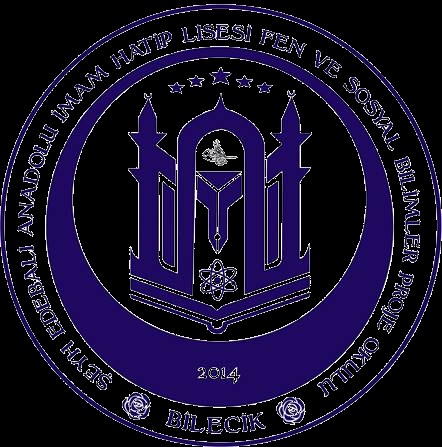 REHBERLİK SERVİSİTÜRKÇEMATEMATİKSOSYAL BİLİMLERFEN BİLİMLERİPUANDURUM22191412339KAZANDI20171310315KAZANDI2115129305KAZANDI2014108290KAZANAMADI2310117282KAZANAMADITÜRKÇEMATEMATİKSOSYAL BİLİMLERFEN BİLİMLERİPUANDURUM22141412341KAZANDI21131311326KAZANDI2012129310KAZANDI22111010298KAZANAMADI1912118290KAZANAMADITÜRKÇEMATEMATİKSOSYAL BİLİMLERFEN BİLİMLERİPUANDURUM2810148355KAZANDI279136341KAZANDI2511128334KAZANDI2410117321KAZANAMADI228105302KAZANAMADITÜRKÇEMATEMATİKSOSYAL BİLİMLERFEN BİLİMLERİPUANDURUM27241615386KAZANDI26221514373KAZANDI25201314357KAZANDI23191413346KAZANAMADI21161111315KAZANAMADI